ОДОБРИЛ: ___________Д-р ГЕОРГИ ПАЗДЕРОВДИРЕКТОР НА РЗИ- БУРГАС               ДОКУМЕНТАЦИЯУЧАСТИЕ В ПРОЦЕДУРА ЗА ВЪЗЛАГАНЕ НА ОБЩЕСТВЕНА ПОРЪЧКА ПО РЕДА НА ГЛАВА ОСЕМ "А" ОТ ЗАКОНА ЗА ОБЩЕСТВЕНИТЕ ПОРЪЧКИ С ПРЕДМЕТ: Периодични доставки на химикали, реактиви и сертифицирани сравнителни материали, необходими за работата на отдел "Химико -физични изследвания" при РЗИ- Бургас през 2016 година                                          гр. Бургас			   месец  януари/февруари  2016 г.1. Обект на поръчката- доставка на стоки /чл. 3, ал.1, т.1 от ЗОП/.2. Предмет на поръчката: „Периодични доставки на химикали, реактиви и сертифицирани сравнителни материали, необходими за работата на отдел "Химико -физични изследвания" при РЗИ- Бургас през 2016 година", съгласно приложен списък – спецификация с 135 отделни продукти, всеки от които представлява отделна  позиция /Приложение№1 от настоящата документация/.3. Правно и фактическо основание за откриване на процедурата: чл.14, ал.4, т.2 от Закона за обществените поръчки при спазване условията и реда на и Глава осма „а” от ЗОП. 4. Място и срок за изпълнение на поръчката: Регионална здравна инспекция –Бургас, гр. Бургас, ул.“Александровска“№120. Една година, считано от датата на сключване на договора.5. Обхват на поръчката: Поръчката включва избор на доставчик на химикали,  реактиви и сертифицирани сравнителни материали, необходими за осъществяване дейността на лабораторията в отдел "Химико -физични изследвания"  през 2016 година, съгласно посочения списък –техническа спецификация - Приложение № 1.6. Източник на финансиране – бюджетни средства.7. Начин и срок на изпълнение – чрез периодични доставки, съгласно изготвен график в рамките на една година. Всички предвидени по графика продукти следва да бъдат доставени до седалището на РЗИ- Бургас в срок  до пет /5/ дни след получаване на заявка направена по телефон, факс от представител на възложителя.8. Начин на плащане – в левове по банков път, срок до 30 /тридесет/ дни след получаване на продуктите, представяне на фактура и двустранно подписан приемо- предавателен протокол. Предложената от участниците цена на продуктите, не може да бъде увеличавана за срока на договора за доставка. 9. Прогнозна стойност на поръчката:  приблизително  29 000лв. без вкл. ДДС или 34 800 лв. с вкл. ДДС.10. Изисквания към участниците – да са български или чуждестранни физически и юридически лица, както и техните обединения. Не може да участва кандидат, които е:е осъден с влязла в сила присъда, освен ако не е реабилитиран за:   а) престъпление против финансовата, данъчната или осигурителната система, включително изпиране на пари, по  чл. 253 - чл. 260 от Наказателния кодекс;        б) подкуп по  чл. 301 - чл. 307 от Наказателния кодекс;        в) участие в организирана престъпна група по чл. 321 и  чл. 321а от Наказателния кодекс;        г) престъпление против собствеността по чл. 194 -чл. 217 от Наказателния кодекс;        д) престъпление против стопанството по  чл. 219 -  чл. 252 от Наказателния кодекс;е обявен в несъстоятелност;е в производство по ликвидация или се намира в подобна процедура съгласно националните закони и подзаконови актове; при които лицата по чл.47, ал. 4 ЗОП са свързани лица по смисъла на § 1, т. 1 от допълнителната разпоредба на ЗОП с възложителя или със служители на ръководна длъжност в неговата организация;които са сключили договор с лице по чл. 21 или 22 от Закона за предотвратяване и разкриване на конфликт на интереси.11. Специални изисквания към предмета на  поръчката и участниците.Видът на продуктите, предпочитаната им разфасовка, мерна единица и количество са изчерпателно посочени в списък- спецификация Приложение № 1, неразделна част от настоящата документация. Допълнителните специфични изисквания и технически характеристики, посочени от Възложителя са задължителни и предлаганите реактиви и химикали  трябва да са съобразени с тях. Количествата са ориентировъчни, изготвени въз основа на прогноза за обема на дейността в лабораторията в отдел "Химико -физични изследвания" и Възложителят не се задължава да ги изпълни в пълен обем и стойност.Към момента на доставката на продуктите в РЗИ- Бургас, същите следва да бъдат с остатъчен срок на годност  не по-малък от 75 % от този обозначен на опаковката, като продуктите по позиции от № 1 до № 88 вкл. трябва да са със срок на годност минимум 2 години, считано от датата на конкретната доставка. За сертифицираните сравнителни материали-ССМ за калибриране по позиции от № 88 до № 135 вкл. производителят /лабораторията/ издал сертификата следва да е акредитирана по ISO:17025 и ISO Guide 34. Резултатът трябва да бъде разширен с неговата неопределеност, а не със стандартното отклонение или % грешка. Материалът трябва да бъде проследим до първичен еталон. Оферираните и в последствие доставяни (след сключване на договор за общ. поръчка) химикали и реактиви трябва да бъдат в оригинални, затворени опаковки на производителя с оригинални етикети на производител. Всеки от участниците може да подава предложения за всички, за една или няколко позиции по спецификацията, като отбелязва номера на продукта, под който той се води в приложения списък-спецификация. Участниците трябва да предлагат продукта само в заявената от Възложителя разфасовка. Участник, чийто разфасовка на продукта не отговаря на изискванията относно вида на разфасовката, няма да бъде допускан до участие.Всеки участник следва да има през последните три години, считано от датата на представяне на офертите, услуги които са сходни или еднакви с предмета на настоящата обществена поръчка. Това обстоятелство се доказва с представянето на списък- декларация на изпълнените през последните три години, считано от датата на представяне на офертата, услуги, които са сходни или еднакви с предмета на настоящата поръчка, с посочване на стойностите, датите и възложителите, придружен с доказателство да извършената услуга. Участникът следва да е изпълнил през последните три години минимум 3 (три) доставки  еднакви или сходни с предмета на обществената поръчка.12. Съдържание на офертите:Офертите трябва да се изготвят и представят в съответствие с изискванията, посочени в настоящата документация и в Глава осма „а" от ЗОП. Цялата документация се предоставя безплатно и е публикувана на интернет страницата на РЗИ-Бургас в раздел “Профил на купувача”.Офертата на участника следва да съдържа долуизброените документи:Списък на документите и информацията, съдържащи се в офертата, подписан от участника. Представяне на участника с посочен ЕИК; Към него могат да се приложат анотация за дейността на участника, местонахождение на складови и бази за съхранение, предишен опит, референции и препоръки, ако има такива.Нотариално заверено пълномощно на лицето, подписало офертата, в случай, че офертата не е подписана от законния представител на участника;Декларация по чл. 47, ал. 1. т. 1 (без б. „е") и ал.5 от Закона за обществените поръчки;Декларация по чл. 56, ал. 1, т.8 от ЗОП;Декларация за съгласие за участие като подизпълнител (в приложимите случаи);Декларация по чл. 56, ал.1. т. 12 от ЗОП;Декларация за отсъствие на обстоятелствата по чл. 3, т. 8 от Закона за икономическите и финансовите отношения с дружествата, регистрирани в юрисдикции с преференциален данъчен режим, свързаните с тях лица и техните действителни собственици;Списък по чл.51, ал.1. т. 1 от ЗОП;Декларация за липса на свързаност с друг участник в съответствие с чл. 55, ал. 7 ЗОП, както и за липса на обстоятелство по чл. 8, ал. 8, т. 2 ЗОП;Декларация, че остатъчния срок на годност на доставения продукт няма да бъде по-малък от 75 % от този обозначен на опаковката, към момента на доставянето му в РЗИ- Бургас;Заверено от търговеца копие на анализен сертификат за качество, издаден от фирмата –производител  /с посочен срок на годност или дата на производство/, за всеки отделен продукт,  за който участникът е направил предложение. В копието на сертификата участникът посочва за коя позиция от спецификацията се отнася представения документ. Техническо предложение, изготвено съгласно образеца. Ценово предложение, попълнен образец от настоящата документация. Ценово предложение трябва да е в български лева. Необходимо е участниците освен на хартиен носител да представят ценовото си предложение по отделните позиции и на електронен носител (CD), като използват и работят на предоставения  с поканата файл на „Cenovo predlojenie”;   Изисквания към посочените от кандидатите цени по отделните позиции- всяка от посочените цени на отделните продукти трябва да е в лева и да е крайна т.е. да са включени всички мита, такси, ДДС, застраховка, транспорт, магазинаж, разпаковане, опаковане, разходи по доставянето на продуктите до сградата на РЗИ- Бургас и други. В ценовото си предложение участниците посочват единичната цена на продукта в  изискана от Възложителя разфасовка, както и общата сума по съответната позиция.Цените, предлагани от участниците  са окончателни и не подлежат на промяна за целия срок на договора за доставка на химикали и реактиви.Офертата се подписва от законния представител на участника, който подава предложение или от упълномощено от него лице. Офертата за участие в процедурата следва да бъде изготвена на български език. В случаите, когато участникът е чуждестранно лице, всички документи, съставляващи офертата, следва да бъдат в оригинал с превод на български език, а документът за регистрация се представя с легализиран превод на български. Оферта, която е непълна и не отговаря на изискванията на възложителя няма да бъде разглеждана.         13. Срок и валидност на офертата: 60 календарни дни от изтичане на срока за подаване на предложенията.14. Срок за подаване  на офертите: Офертите се приемат до 12.02.2016 г., всеки работен ден от 08,30- 17,00ч. в “Деловодство” на РЗИ- Бургас, ул. “Александровска” № 120, ет.1 в запечатан непрозрачен плик, лично от участника или от упълномощен от него представител, по пощата с препоръчано писмо с обратна разписка, с куриер. На всеки плик се поставя печат с входящ номер, дата и час. Данните за участника се записват в деловодния регистър и на приносителя се издава документ с входящия номер. Ако участникът изпраща офертата чрез препоръчана поща или куриерска служба, разходите за това са за сметка на самия участник. В този случай той следва да изпрати документацията за участие по такъв начин, че да обезпечи нейното пристигане на посочения от възложителя адрес преди изтичане на срока за подаването им. Рискът от забава или загубване на офертата е за сметка на участника. Не се приемат предложения след обявения срок и офертите незабавно се връщат на участника. 	Върху плика всеки участник посочва адрес за кореспонденция, телефон и по възможност- факс, електронен адрес, както и номерата на обособените позиции, за които участва. До изтичане валидността на офертите, се считат за валидни адресите, факсовете и електронните пощи, посочени в офертата на всеки участник. В случай, че адресът, факсът или електронната поща са променени и възложителят не е уведомен за това, кореспонденцията ще се смята за връчена, ако е изпратена на известните на възложителя.Всеки участник има право да представи само една оферта. Оферта се представя за целия обем на обществената поръчка. Оферти за част от поръчката не се разглеждат. Не се допуска представяне на варианти на офертата.Разходите, свързани с изготвянето и подаването на офертата са за сметка на участника. Възложителят при никакви условия няма да участва в тези разходи.Всички документи, които участникът представя, трябва да са валидни към датата на подаване на офертата. Ако по обективни причини не е възможно да се представи такъв документ, то участникът е длъжен да обясни в свободен текст тези причини в офертата си. Нито един от документите, които са част от офертата или изхождат от участника, не подлежат на връщане, освен ако това не става по силата на закон. Участниците не са длъжни да представят документи, които са публикувани и са публично достъпни в Търговския регистър на Агенцията по вписванията. Непредставянето с офертата на документ, който е публикуван в Търговския регистър на Агенцията по вписванията не води до отстраняване на участника. В този случай участникът е длъжен само да напише своя ЕИК в офертата. Документите трябва да са заверени /когато са копия/ с гриф „Вярно с оригинала”, подписа на лицето/ та, представляващи участника/ упълномощено лице и свеж печат. При подаване на офертата участникът може да посочи коя част от нея има конфиденциален характер и да изисква от възложителя да не я разкрива. Офертата се подписва от законния представител на участника, който подава предложение или от упълномощено от него лице с пълномощно с нотариална заверка. Офертата за участие в процедурата следва да бъде изготвена на български език. В случаите, когато участникът е чуждестранно лице, всички документи, съставляващи офертата, следва да бъдат в оригинал с превод на български език, а документът за регистрация се представя с легализиран превод на български.Всяка оферта следва да бъде оформена по приложените към публичната покана образци. 15. Критерии за оценка на офертите:Възложителят ще определи изпълнителя на обществената поръчка въз основа на критерий „Най-ниска предложена цена”. Ще бъде съпоставяна посочената едичнична цена по всяка обособена позиция отделно. Участник, посочил най-ниска предложена цена по всяка отделна позиция се класира на първо място и ще бъде избран за доставчик по съответната позиця .		16. Място, ден и час на разглеждане на постъпилите оферти:  	Отварянето на предложенията ще започне на 16.02.2016 г. от 11,00 ч. в заседателната зала на етаж V-ти, в сградата на РЗИ – Бургас, ул.”Александровска” № 120. Офертите се разглеждат от комисия назначена от Директора на РЗИ-Бургас. Комисията започва работата си след получаване на внесените оферти. 17. Сключване на договор. Участникът, определен за изпълнител ще бъде уведомен и поканен за сключване на договор. С класирания на първо място и определен за изпълнител участник, възложителят ще сключи договор със срок на действие една календарна година, като договорът влиза в сила от датата на подписването му. Гаранция за изпълнение на договора- 3 % от стойността на договора с включен ДДС, сключен с определения участник. Гаранцията се представя в момента на сключването на договора като се освобождава в 7-дневен срок след неговото приключване. Гаранцията се представя под формата на банкова гаранция или като сума по сметка  на РЗИ-Бургас Преди подписване на договора, участникът, определен за изпълнител, следва да представи:  Документи, издадени от компетентен орган за удостоверяване на  липсата на обстоятелствата по чл. 47, ал. 1, т. 1 от ЗОП – свидетелство за съдимост на представляващите ЮЛ или на едноличния търговец;Декларации за липсата  на обстоятелствата по чл.47, ал.5 от ЗОП;Нотариално заверено пълномощно, ако договорът ще се подписва от упълномощено лице. Гаранция за изпълнение на договора.				                                                                  Приложение №1ТЕХНИЧЕСКА СПЕЦИФИКАЦИЯкъм публична покана с предмет: Периодични доставки на химикали, реактиви и сертифицирани сравнителни материали, необходими за работата на отдел "Химико -физични изследвания" при РЗИ- Бургас през 2016 година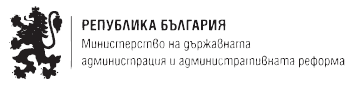 РЕПУБЛИКА БЪЛГАРИЯМинистерство на здравеопазванетоРегионална здравна инспекция – Бургасгр. Бургас 8000, ул. ”Александровска” № 120гр. Бургас 8000, ул. ”Александровска” № 120тел.:056/ 807302, факс 056/ 816261e-mail:rzi@rzi-burgas.comsite:www.rzi-burgas.com№ на позиция Наименование на позицияМерна единицаКоличество в една опаковкаБрой опаковкиХимикали и реактиви 1Амониев ацетат ,CH3COONH4, ч.з.акг1,00042Ацетонитрил, HPLCл2,500103Ацетонитрил, ГХл2,50014Амониев железен/ІІ/сулфат хексахидрат /морова сол/,  (NH4)2(FeSO4)2.6H2O,    ч.з.а.кг0,50025Амониев персулфат– ч.з.акг0,25016Амониев хлорид– ч.з.акг0,50017Аскорбинова киселина, ч.з.а.кг0,50018Азотна киселина 65%,,HNO3, pure p.a.л2,50059Азотна к-на – suprapur  /Азотна киселина, разтвор 65% тегло/тегло, за ppb-следови анализ Nitric acid, solution 65% w/w, ppb-trace analysis grade/ за ААСл1,000210Азометин-Н, ч.з.а.кг0,010211Алфа нафтиламин, C10H9N, ч.з.акг0,500112Ацетон, suprapurл2,500113Acetone GC residue analysisкг2,500114Амоняк, 25% , ч.з.ал1,00030154-аминобензсулфонамид, NH2C6H4SO2NH2, ч.з.акг0,1001162-аминобензалдехид  фенил-хидразон, ч.з.акг0,500117Амониев нитрат, ч.з.а.кг1,000118Бариев хлорид, ч.з.а.кг0,500219Бензидин хидрохлорид, ч.з.а.кг0,100120Динатриев хидроген фосфат, ч.з.а.кг1,000121Диетилов етер, ч.з.а.л1,000122Динатриев етилендиаминтетраоцетна киселина /ЕДТА/, ч.з.а./комплексонІІІ/, ч.з.акг0,5001231.5-Дифенилкарбазид, ч.з.акг0,025124Етанол /Етилов алкохол/,95%л1,000525Етилов алкохол, абсолютенл1,000526Етилацетат GC residue analysisл2,500127Живачен йодид, HgJ2, ч.з.акг0,100428Изооктан,ГХл2,500129Калиев йодид, KJ, ч.з.а.кг1,000230Калиев хлорат /KClO3/– ч.з.акг0,250131Калаен хлорид, ч.з.а.кг0,250132Калциев хлорид 0,1N, за уточняване на  EDTAампула, мл100,000133Калциев хлорид, suprapurкг1,000234Калиев дихидроген фосфат, ч.з.а.кг1,000135Калиево натриев тартарат (сегнетова сол), C4H4KNaO6, ч.з.а.кг0,500136Калиев перманганат, KMnO4, 0,1Nл1,000537Калиев карбонат, suprapurкг0,500138Калиев бихромат 0,1Nбр1,000139Калиев бромид, ч.з.акг1,000140Калиев хекса цианоферат   K4Fe(CN)6.3H2O, ч.з.акг0,500141Кобалтов ІІ сулфат хептахидрат, ч.з.акг0,100142Лимонена киселина– ч.з.акг0,250143Метанол, HPLC и GCл2,500244Метанол, ч.з.ал1,000445Магнезиев сулфат, безводен,ч.з.а.кг1,000146Натриев тиосулфат пентахидрат, ч.з.а.кг1,000147Натриев тиосулфат,  титризол 0,1Nл1,0001048Натриев карбонат – suprapur  (за уточняване на 0,1 М  солна к-на), ч.з.акг0,100149Натриев сулфат, безводен, ч.з.а.кг1,0001050Натриев пероксидисулфат,ч.з.акг0,500151Натриева основа, NaOH, ч.з.акг1,000152Натриева основа, NaOH suprapur /за ААС/кг1,000153Нафтиламин /N-(1-нафтил)-1,2-диаминоетан-дихидрохлорид/, C10H7NHCH2CH2NH2.2HCl, ч.з.акг0,100254Оксалова киселина, H2C2O4, ч.з.а.кг1,000655Octinoxate (Octyl methoxycinnamate), ч.з.аг10,0001,0056Пирокатехол виолет, ч.з.акг0,005157Пиридин, р.а. analytical reagentл2,500158Сулфанилова киселина, C6H7NO3S, ч.з.а.кг0,250259Сребърен диетилдитиокарбамат , C5H10AgNS2, ч.з.а             кг0,005160Сребърен сулфат, ч.з.а.кг0,100161Сярна киселина, H2SO4, suprapurл2,500362Солна киселина, HCl, suprapurл2,500263Солна киселина, suprapur  /37% за ppb-следови анализ Hydrochloric acid, 37%, ppb-trace analysis grade/ за ААСл2,500364Сребърен нитрат 0,1М, ч.з.аампула, мл100,000565Сулфаниламид хидрохлорид, ч.з.а1661,10 фенантролин монохидрат, C12H8N2.H2O, ч.з.а.кг0,100167Формалдехид, HCHO, ч.з.ал1,000268Фенол, ч.з.а..кг1,000169о-фосфорна киселина,  ч.з.ал2,500270Хексаметилен тетрамин / C6H12N4 /– ч.з.акг0,500371Хидроксиламониев хлорид, ч.з.а /NH3OHCL/кг0,5009728-Hydroxyquinaldine, ч.з.аг100,000173н-Хексан,ГХл2,500774Цезиев хлорид, ч.з.а.кг0,100175Цинк-гранули, ч.з.акг1,000176Цинков ацетат Zn(CH3COO)2.2H2O-ч.з.акг0,500177Цирконил хлорид, ч.з.а.кг0,100178Червен лакмус за определяне на рНленти179PTFE фрити за промивен вентил за ВЕТХопаковка5броя380Syringe filters PTFE with luer tip, 0,45 µm,d=13;опаковка100 броя581Филтър мембранен /Filteres Fioroni, PA Membranes filter 0,45 µm/,d=47;опаковка100 броя382Филтър Whatman 150mm,100бр/опопаковка100 броя183Филтър синя лента, d=110mmопаковка100 броя1284Филтър бяла лента, d=110mmопаковка100 броя785Сертифицирани шишенца за проби 2мл, широк отвор, силиконови септи,за HPLCопаковка100786Индикаторна хартия, рН=1-14ролка1087Индикаторна хартия, рН=1-11ролка588Картриджи за твърдофазова екстракция на органохлорни и органофосфорни пестициди във води, 500mg, 6 mlопаковка30бр10Сертифицирани Сравнителни Материали-ССМ89Алуминий,1000 mg/l 0,5мол/л  азотнаопаковка100 мл190Амоний, 1000 mg/l във водаопаковка100 мл191Антимон, 1000 mg/l 0,5мол/л  азотнаопаковка100 мл192Арсен, 1000 mg/l 0,5мол/л  азотнаопаковка100 мл193Бор, 1000 mg/l във водаопаковка100 мл194Буферни разтвори рН=4,01; рН=7,00; рН=9,00опаковка100 мл295Желязо, 1000 mg/l 0,5мол/л  азотнаопаковка100 мл196Живак, 1000 mg/l 0,5мол/л  азотнаопаковка100 мл197За електропроводимост  /0,147mS/cm/опаковка100 мл198За електропроводимост  /1,412mS/cm/опаковка100 мл199За електропроводимост  /12,8mS/cm/опаковка100 мл1100За мътност 0,0-1000,0 FNUопаковка500 мл1101За цвят /5-25 цветни градуса/опаковка125 мл1102Кадмий, 1000 mg/l 0,5мол/л  азотнаопаковка100 мл1103Калций, 1000 mg/l във водаопаковка500 мл1104Магнезий, 1000 mg/l във водаопаковка500 мл1105Манган, 1000 mg/l 0,5мол/л  азотнаопаковка100 мл1106Мед, 1000 mg/l 0,5мол/л  азотнаопаковка100 мл1107Натрий, 1000 mg/l 0,5мол/л  азотнаопаковка100 мл1108Никел,1000 mg/l 0,5мол/л  азотнаопаковка100 мл1109Нитрити,1000 mg/l във водаопаковка100 мл1110Нитрати,1000 мг/л във водаопаковка0,5 л1111Олово, 1000 mg/l 0,5мол/л  азотнаопаковка100 мл1112Свободен остатъчен хлор /0,5-3 mg/l /aмпула2 мл1113Селен, 1000 mg/l0,5мол/л  азотнаопаковка100 мл1114Сребро - 1000 mg/l    0,5мол/л  азотнаопаковка100 мл1115Сулфати, 1000 mg/l във водаопаковка500 мл1116Флуориди,1000 mg/l във водаопаковка100 мл1117Фосфати, 1000 mg/l във водаопаковка100 мл1118Хлориди,1000 mg/l във водаопаковка500 мл1119Хром шествалентен, 1000 mg/l 0,5мол/л  азотнаопаковка100 мл1120Цианиди,1000 mg/l във водаопаковка100 мл1121Цинк, 1000 mg/l 0,5мол/л  азотнаопаковка100 мл1122Aflastandart mix,1000ng/ml в метанолопаковка6 мл2123Benzoic acid, HPLC  опаковка10 мл11244-Hydroxybenzoic acid, HPLCопаковка10 мл1125Salicylic acid, HPLCопаковка10 мл1126Sorbic acid, HPLC опаковка10 мл1127Benzo(b)fluoranthene в ацетонитрилопаковка1мл2128Benzo(k)fluoranthene в ацетонитрилопаковка1 мл2129Benzo (ghi)perylene в ацетонитрилопаковка1 мл2130Benzo(a)pyrene в ацетонитрилопаковка1 мл2131Indeno(l,2,3-cd) pyrene в ацетонитрилопаковка1мл2132Калиев йодаткг0,1001133Organochlorine Pesticides 100 µg/mLAldrin, alpha-BHC, beta-BHC, delta-BHC, Dieldrin, Endosulfan I,  Endosulfan II, Endosulfan sulfate, Endrin, Endrin aldehyde, Endrin ketone, gamma-BHC, Heptachlor, Heptachlor epoxide (Isomer B), Methoxychlor, p,p'-DDD, p,p'-DDE, p,p'-DDTампула, мл15134Volatile Organics Mix 2000 µg/mL
1,1,1,2-Tetrachloroethane, 1,1,1-Trichloroethane, 1,1,2,2-Tetrachloroethane, 1,1,2-Trichloroethane, 1,1-Dichloroethane, 1,1-Dichloroethene, 1,1-Dichloropropene, 1,2,3-Trichlorobenzene, 1,2,3-Trichloropropane 1,2,4-Trichlorobenzene, 1,2,4-Trimethylbenzene, 1,2-Dibromo-3-chloropropane, 1,2-Dibromoethane, 1,2-Dichlorobenzene, 1,2-Dichloroethane, 1,2-Dichloropropane, 1,3,5-Trimethylbenzene, 1,3-Dichlorobenzene, 1,3-Dichloropropane, 1,4-Dichlorobenzene, 2,2-Dichloropropane,2-Chlorotoluene, 4-Chlorotoluene, Benzene, Bromobenzene, Bromochloromethane, Bromodichloromethane, Bromoform, Bromomethane, Carbon tetrachloride, Chlorobenzene, Chloroethane, Chloroform, Chloromethane, cis-1,2-Dichloroethene, cis-1,3-Dichloropropene, Dibromochloromethane, Dibromomethane, Dichlorodifluoromethane, Ethylbenzene, Hexachlorobutadiene, Isopropylbenzene, Methylene chloride, m-Xylene, Naphthalene, n-Butylbenzene, n-Propylbenzene, o-Xylene, p-Isopropyltoluene, p-Xylene, sec-Butylbenzene, Styrene, tert-Butylbenzene,Tetrachloroethene, Toluene, trans-1,2-Dichloroethene, trans-1,3-Dichloropropene, Trichloroethene, Trichlorofluoromethane, Vinyl Chlorideампула, мл15135Organophosphorus Pesticides 100 µg/mL
1. alachlor, 2. ametryn, 3. atrazine, 4. azinphos – ethyl, 5. azinphos – methyl, 6. chlorpyriphos, 7. Dimetoat, 8. diazinon, 9. malathion, 10. metolachlor, 11. molinate, 12. parathion – ethyl, 13. parathion  - methyl, 14. pendimethalin, 15. pirimicarb, 16. prometryn, 17. propazine, 18. simazine, 19. terbuthylazine, 20. terbutryn, 21. trifluralinампула, мл15